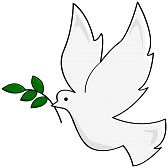 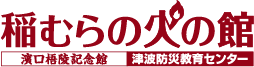 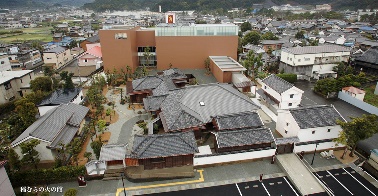 １．日　程　　3月7日(土) ２．集合時間・発着場所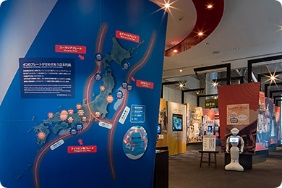 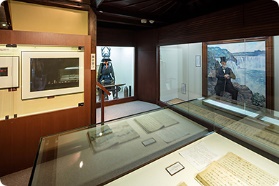 3．内　容　　稲むらの火の館　　　　　　（和歌山県有田郡湯浅町）4．当日の行程（予定）7:45　　　　8:20　　　　　10:30　　　　11:30　　　11:40　　　　12:5013:00　　 14:30　　　14:10　　　15:10　　　　　17:40　	18:10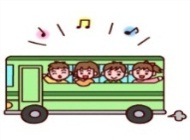 5．申し込み締め切り　　2月22日（土）6．定員　40人（大阪北地区在住の組合員と小学生）　　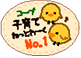 ※応募者多数場合は抽選となりますので、ご了承ください。申し込みが確定したら、詳細のご案内を当選者に送ります。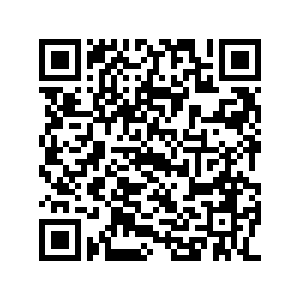 7．参加費：無料＊入館料と昼食代は自己負担となります8. お願い　寒い季節ですので暖かくしてご参加ください。－　お申込み・お問い合わせ　―大阪北地区本部行　ＦＡＸ：06-6849-6008 （ＴＥＬ：06－6849－0231）平和・防災学習（バス見学）申込書　コープ委員会・グループ名：　　　　　　　　　　　　　　　　　　　　　　　＜個人情報に関するご案内＞　　　　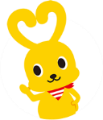 ご記入いただいた個人情報は関連する活動についての連絡・案内などの目的にのみ使用させていただきます。氏　　　名　　　（お子様は年齢）集合場所（どちらかに○をして下さい）JR新大阪駅　・　克明小学校JR新大阪駅　・　克明小学校